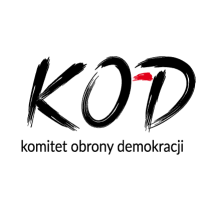 Projekt porządku obrad Regionalnego Walnego Zebrania Członków stowarzyszenia „Komitet Obrony Demokracji”Regionu …Miasto, dataOtwarcie zebrania przez pełnomocnika regionalnego Wystąpienie pełnomocnika regionalnego/członka Zarządu Głównego KOD Informacja o liczbie członków biorących udział w zebraniu oraz stwierdzenie wymaganego kworum i zdolności Regionalnego Walnego Zebrania Członków do podejmowania uchwał. Wybór przewodniczącego Regionalnego Walnego Zebrania Członków, jego zastępcy i sekretarza.Zatwierdzenie Regulaminu Obrad Regionalnego Walnego Zebrania Członków.Przyjęcie porządku obrad.Powołanie komisji skrutacyjnej.Powołanie komisji uchwał i wniosków.Wybór przewodniczącego zarządu regionu:zgłaszanie kandydatów,odczytanie listy kandydatów,prezentacja kandydatów,głosowanie,odczytanie wyników głosowania,wystąpienie nowego przewodniczącego zarządu regionu. Podjęcie uchwały w sprawie liczby członków zarządu regionu.Wybór członków zarządu regionu:zgłaszanie kandydatów,odczytanie listy kandydatów,prezentacja kandydatów,głosowanie,odczytanie wyników głosowania.Wybór delegatów na Krajowy Zjazd Delegatów:Poinformowanie o liczbie delegatów regionu zachodniopomorskiego.zgłaszanie kandydatów,odczytanie listy kandydatów,głosowanie,odczytanie wyników głosowania.Dyskusja programowa (w czasie liczenia oddanych głosów). Wybór Regionalnej Komisji Rewizyjnej i Regionalnego Sądu Koleżeńskiego:zgłaszanie kandydatów,odczytanie listy kandydatów,głosowanie na członków Regionalnej Komisji Rewizyjnej,odczytanie wyników głosowania,głosowanie na członków Regionalnego Sądu Koleżeńskiego,odczytanie wyników głosowania.Przyjęcie uchwał Regionalnego Walnego Zebrania.Zamknięcie zebrania.